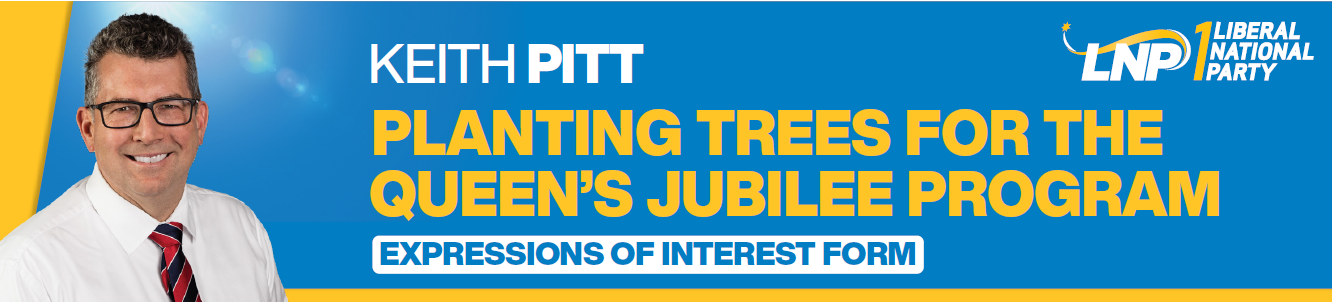 Organisation detailNominee Contact DetailsProject InformationOrganisation nameWhere you have a sponsor arrangement, this must be the name of the sponsor organisation who is eligible to apply. ABN (Where you have a sponsor arrangement, this must be the ABN of the sponsor organisation).What type of entity are you?You may be required to provide proof of incorporation if applicable. Incorporated not-for-profit organisation Queensland Parents and Citizens’ Association School in QLD Australian State/Territory Government body or statutory authority (or the Commonwealth Minister(s) representing such a body or authority) Local Governing Body (e.g. Local council)Are you an incorporated trustee on behalf of a trust?If yes, please provide both the Trust and the Trustee’s ABN.      Trust ABN:           Trustee ABN:  Are you a charity registered with the Australian Charities and Not-for-profits Commission (ACNC)?Are you registered for GST?Organisation street addressPlease provide a street address, not a post box address.Organisation postal addressYou may provide a post box address here.Sponsored organisation (where applicable)Sponsored organisation (where applicable)Are you applying as a sponsor on behalf of an unincorporated organisation?Sponsored organisation nameNamePosition in organisationEmail AddressTelephone numberMobile number (optional)AddressEnter ‘as above’ if using the organisation addressProject titleProject descriptionWhat are your key project activities and outcomes?Project outcome/Why is the project important?Explain how your project increases community awareness of The Queen’s Jubilee and increases/enhances the area of tree canopy. Total cost of projectGrant funding soughtCan you hold a commemorative event by 31 December 2022?Can you complete the project by 30 November 2023?Project site locationPlease ensure this street address is within the nominating electorate. You can check this using National Map. % of project value undertaken    at sitePlease provide all project site addresses if there is more than one, and the % of project value undertaken at each site.  The combined total % must add up to 100%.